 876    5458 Kanun Gereği Prim Borçları Yeniden Yapılandırılmış Olan Borçlar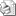 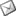 Sayı     : 2010 / 876İLGİ   : TESK’in 16.04.2010 tarih, 1157 sayı, 22 no.lu genelgesiKonfederasyonumuzun 5458 sayılı Kanun gereği Prim Borçları Yeniden Yapılandırılmış olan Borçlar hakkındaki genelgesi ekte takdim edilmiştir.Sosyal Güvenlik Kurumunun 26/03/2010 tarihli Yönetim Kurulu Toplantısında alınan kararı ile; Borçları yeniden yapılandırılmış ve 2006, 2007, 2009 yıllarına ait taksitlerini ödemelerine rağmen 2008 yılına ait taksitlerinden bazılarını ödememiş veya taksit tutarını eksik ödemiş borçluların;  ödenmemiş veya eksik ödenmiş borçlarını 31/12/2009 tarihine kadar ödememiş olmalarından dolayı 01/01/2010 tarihi itibarıyla yeniden yapılandırma anlaşmaları bozulacak olan sigortalıların, 2009 yılına ait ödemiş oldukları taksit tutarlarının 2008 yılına ait ödenmemiş veya eksik ödenmiş taksit tutarlarına mahsup edilmesi kararlaştırılmıştır.Buna göre, 2006 yılında yayımlanan 5458 sayılı Kanuna göre borçları yeniden yapılandırılmış; ancak, 2009 yılına ait taksitlerini ödemelerine rağmen, 2008 yılına ait taksitlerini 2009 yılının sonuna kadar ödememeleri nedeniyle yeniden yapılandırma anlaşmalarının bozulması durumu ile karşı karşıya kalan borçluların, 2009 yılına ait ödemiş oldukları taksit tutarlarının, 2008 yılına ait ödenmemiş veya eksik ödenmiş taksit tutarlarına mahsup edildikten sonra, 2008 yılına ait ödenmemiş veya eksik ödenmiş taksidi kalmamış olması ve 2009 yılına ait ödenmemiş veya eksik ödenmiş taksit sayısı üçten fazla olmayan borçluların, 30/04/2010 tarihine kadar işyerlerinin bağlı bulunduğu Sosyal Güvenlik İl Müdürlüklerine başvurmaları halinde yapılandırmaları bozulmamış sayılacaktır.Özcan KILKIŞ                                                                                                 İbrahim BAYRAM Genel Sekreter                                                                                                  Başkan VekiliEKİ     : İlgi yazı fotokopisi022 Nolu Genelge (5458 Kanun Gereği Prim Borçları Yeniden Yapılandırılmış Olan Borçlar)